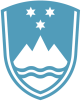 Statement bythe Republic of Sloveniaat the37th Session of the UPR Working Group – Review of St. Kitts and NevisGeneva, 19 January 2021Ms President,Slovenia would like to thank the delegation of St. Kitts and Nevis for their presentation today and notes with appreciation the engagement of the country with the UPR mechanism.Slovenia notes positive developments in the country since its last review, such as National Gender Equality Policy and Action Plan and the launch of the Domestic and Sexual Violence Complaints and Response Protocol. We also commend the launch of the Education Sector Plan 2017-2021 and designating November as Child Abuse Awareness Month. We most warmly welcome St. Kitts and Nevis' accessions to the Convention against Torture and the Convention on the Rights of Persons with Disabilities.Slovenia would like to recommend to St. Kitts and Nevis to:- fully incorporate the provisions of the Convention of the Rights of the Child into the national legal framework. - consider imposing a moratorium on the death penalty. Thank you